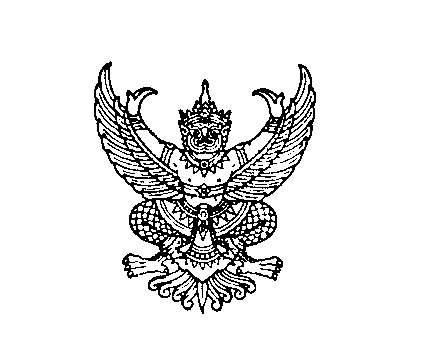 ที่ มท ๐๘๑๖.๒/ว                      	กรมส่งเสริมการปกครองท้องถิ่นถนนนครราชสีมา กทม. ๑๐๓๐๐				                                                    กุมภาพันธ์  ๒๕๖๕เรื่อง  ขอความร่วมมือติดตามการบันทึกข้อมูลการจ่ายเงินอุดหนุนนักเรียนทุนเสมอภาคย้อนหลัง ครั้งที่ ๔เรียน  ผู้ว่าราชการจังหวัด (ตามบัญชีแนบท้าย)อ้างถึง 	๑. หนังสือกรมส่งเสริมการปกครองท้องถิ่น ที่ มท ๐๘๑๖.๒/ว ๒๘๖๑ ลงวันที่ ๑ ธันวาคม ๒๕๖๔  ๒. หนังสือกรมส่งเสริมการปกครองท้องถิ่น ด่วนที่สุด ที่ มท ๐๘๑๖.๒/ว ๒๒๘๓ ลงวันที่ ๖ ตุลาคม ๒๕๖๔	๓. หนังสือกรมส่งเสริมการปกครองท้องถิ่น ที่ มท ๐๘๑๖.๒/ว ๑๗๒๑ ลงวันที่ ๑๐ สิงหาคม ๒๕๖๔ 	๔. หนังสือกรมส่งเสริมการปกครองท้องถิ่น ที่ มท ๐๘๑๖.๒/ว ๑๑๗๔ ลงวันที่ ๘ มิถุนายน ๒๕๖๔    สิ่งที่ส่งมาด้วย  สำเนาหนังสือกองทุนเพื่อความเสมอภาคทางการศึกษา ที่ กสศ ๐๔/๕๓๒/๒๕๖๕ ลงวันที่ ๑๑ กุมภาพันธ์ ๒๕๖๕                                                             จำนวน 1 ชุด ตามที่ กรมส่งเสริมการปกครองท้องถิ่น ได้ขอความร่วมมือจังหวัดแจ้งองค์กรปกครองส่วนท้องถิ่น ดำเนินการบันทึกข้อมูลตามแนวทางการบันทึกข้อมูลการจ่ายเงินอุดหนุนนักเรียนทุนเสมอภาคย้อนหลัง และได้แจ้งปฏิทินการบันทึกใบสำคัญรับเงิน (กสศ.๐๖), แบบรายงานการจัดสรรเงินอุดหนุนแบบมีเงื่อนไข ภาคเรียนที่ ๑/๒๕๖๔ และแบบรายงานการใช้จ่ายเงินของสถานศึกษา (ก.๐๐๒) ให้สถานศึกษาทราบ และดำเนินการบันทึกข้อมูลผ่านระบบ dla.thaieduforall.org ระหว่างวันที่ ๑ พฤศจิกายน ๒๕๖๔ - ๓๑ มกราคม ๒๕๖๕ นั้น		กรมส่งเสริมการปกครองท้องถิ่น ได้รับแจ้งจากกองทุนเพื่อความเสมอภาคทางการศึกษา เนื่องจากมีสถานศึกษาที่ยังไม่ดำเนินการตามระยะเวลาที่กำหนด จำนวน ๖๒ โรงเรียน และเพื่อให้การติดตามสถานศึกษาดำเนินการเป็นไปตามคู่มือปฏิบัติงานโครงการจัดสรรเงินอุดหนุนนักเรียนยากจนพิเศษแบบมีเงื่อนไข จึงได้ขยายระยะเวลาการบันทึกข้อมูลย้อนหลังให้แก่สถานศึกษาเป็นครั้งที่ ๔ ขอความร่วมมือจังหวัดแจ้งองค์กรปกครองส่วนท้องถิ่นดำเนินการ ดังนี้		๑. ตรวจสอบรายชื่อสถานศึกษา (ข้อมูล ณ วันที่ ๒๘ มกราคม ๒๕๖๕) ที่ยังไม่ได้ดำเนินการจัดทำใบสำคัญรับเงิน (กสศ.๐๖), แบบรายงานการจัดสรรเงินอุดหนุนแบบมีเงื่อนไข ภาคเรียนที่ ๑/๒๕๖๔ และแบบรายงานการใช้จ่ายเงินของสถานศึกษา (ก.๐๐๒)		๒. แจ้งปฏิทินการบันทึกใบสำคัญรับเงิน (กสศ.๐๖), แบบรายงานการจัดสรรเงินอุดหนุนแบบมีเงื่อนไข ภาคเรียนที่ ๑/๒๕๖๔ และแบบรายงานการใช้จ่ายเงินของสถานศึกษา (ก.๐๐๒) ให้สถานศึกษาทราบ และดำเนินการบันทึกข้อมูลผ่านระบบ dla.thaieduforall.org ระหว่างวันที่ ๑ กุมภาพันธ์ – ๓๐ เมษายน ๒๕๖๕รายละเอียดปรากฏตามสิ่งที่ส่งมาด้วยจึงเรียนมาเพื่อโปรดพิจารณาขอแสดงความนับถือ                                                          อธิบดีกรมส่งเสริมการปกครองท้องถิ่น กองส่งเสริมและพัฒนาการจัดการศึกษาท้องถิ่นโทรศัพท์/โทรสาร ๐ ๒๒๔๑ ๙๐๐๐ ต่อ ๕๓๒๔